Методические рекомендации по использованию ВКС сервисов(ноябрь 2020 г.)Видеомост (VideoMost)Программный продукт российской компании SPIRIT для проведения многоточечных видеоконференций. Доступен по адресу https://www.videomost.com/Представляет собой аналог программы Zoom. Все функции доступны в браузере, без установки дополнительного ПО. Базовый (бесплатный) тариф позволяет планировать и проводить конференции длительностью до 45 минут с количеством участников до 100. Базовый тариф доступен в течение трех месяцев. (Рисунок 1, Рисунок 2)Регистрация доступна по адресу https://clouds.videomost.com/reg-free.php. При регистрации необходимо заполнить стандартную анкету. После заполнения анкеты ссылка с подтверждением регистрации приходит на электронную почту.После подтверждения регистрации на официальном сайте в разделе «Назначить конференцию» можно запланировать конференцию согласно расписания. (Рисунок 3)После завершения планирования конференция будет доступна ссылка на конфернецию, которую необходимо скопировать и разослать участникам любым удобным способом. (Рисунок 4)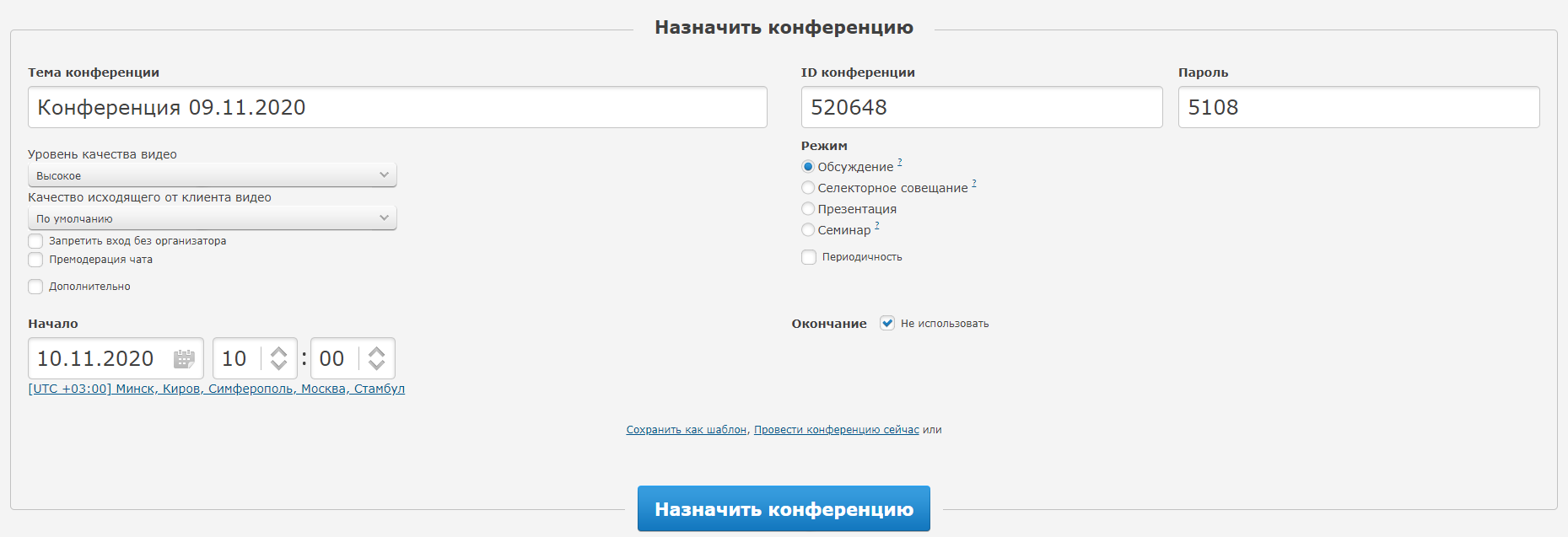 Рисунок 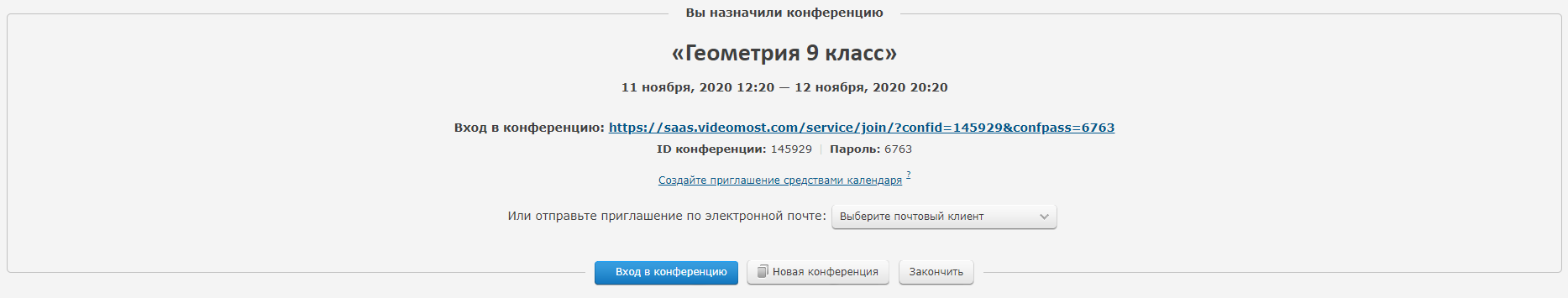 Рисунок Список всех предстоящих конференций доступен в разделе «Назначенные конференции» и представляет собой таблицу краткой информацией о предстоящих конференциях. (Рисунок 5).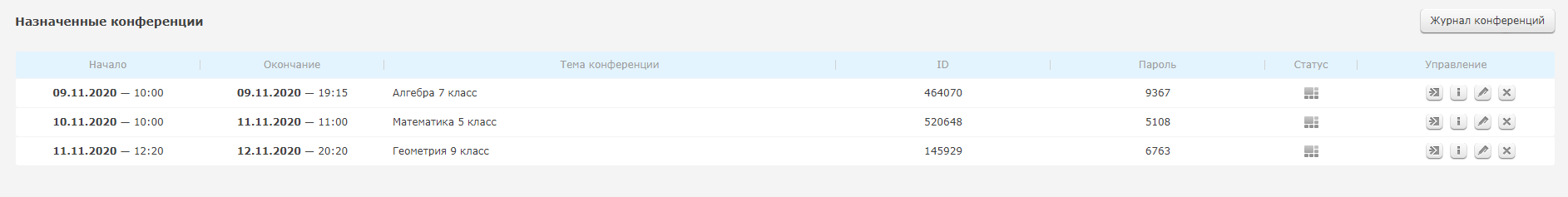 Рисунок 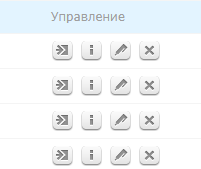 Рисунок В разделе «управление» (выделенным красным) есть управляющие клавиши для запуска, получения информации, редактирования и удаления конференции соответственно. (Рисунок 6)После запуска конференции администратор попадает в легко узнаваемый интерфейс. (Рисунок 7) 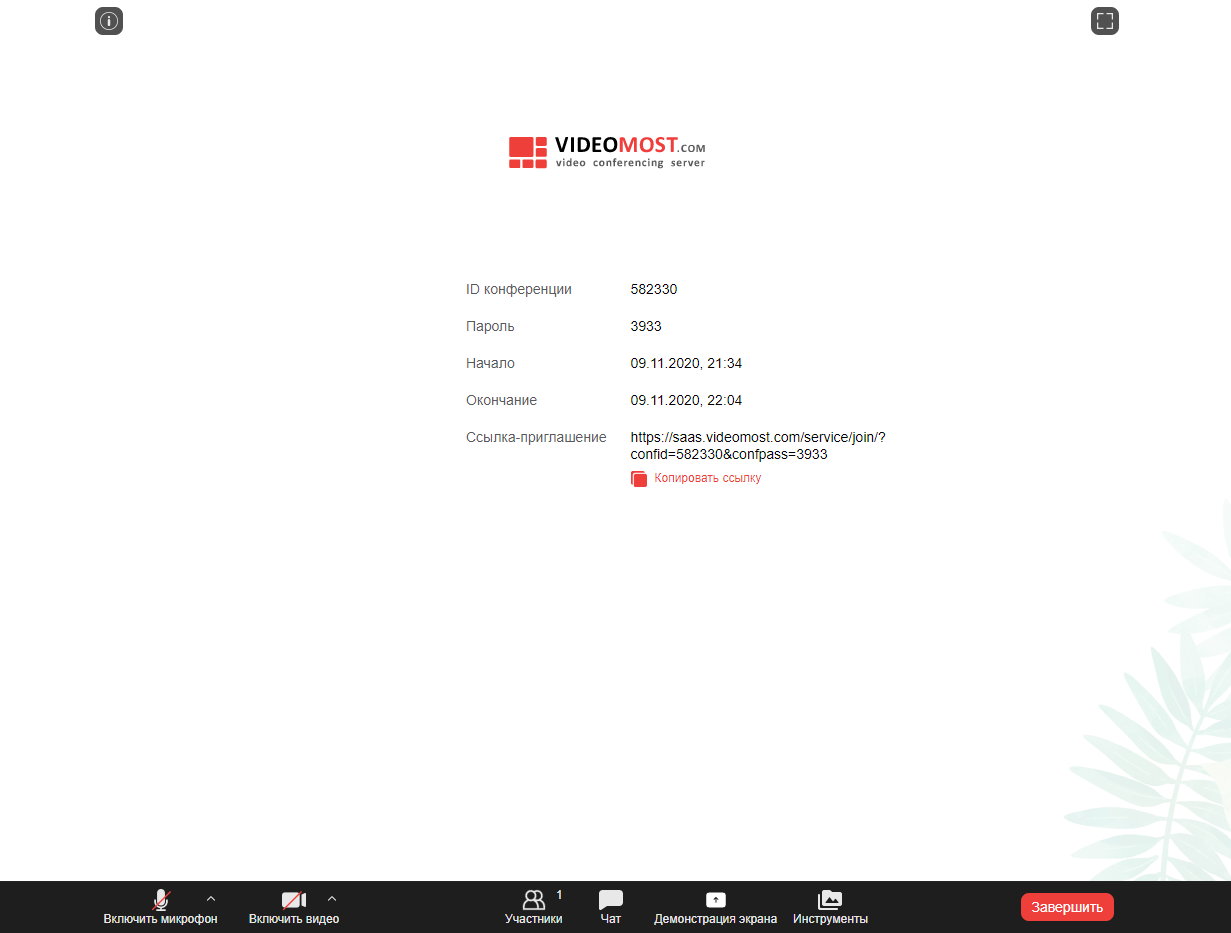 Рисунок Сервис обладает мобильным приложением, которое можно позволяет подключаться к конференции по ссылке без предварительной регистрации и настройки. Мобильное приложение можно скачать по ссылке https://play.google.com/store/apps/details?id=com.Videomost.Плюсы:знакомый интерфейс;45 минут в бесплатном тарифе;возможность запланировать конференции.Минусы:отсутствие возможности использования бесплатного аккаунта более 3 месяцев;нестабильность работы.Ссылки:VideoMost.com: обзорVideomost: Как назначить и настроить конференцию Джитси (Jitsi)Jitsi программа для организации видеоконференций, подходит для быстрых встреч. Доступна по адресу https://meet.jit.si/.Представляет собой онлайн сервис для проведения видео встреч неограниченных по времени с вместимостью до 50 участников.Для начала встречи необходимо ввести названия мероприятия (необходимо придумать и указывать английскими буквами уникальный символьный код для урока. В примере ниже указан код school31math7) и нажать кнопку . (Рисунок 8)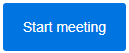 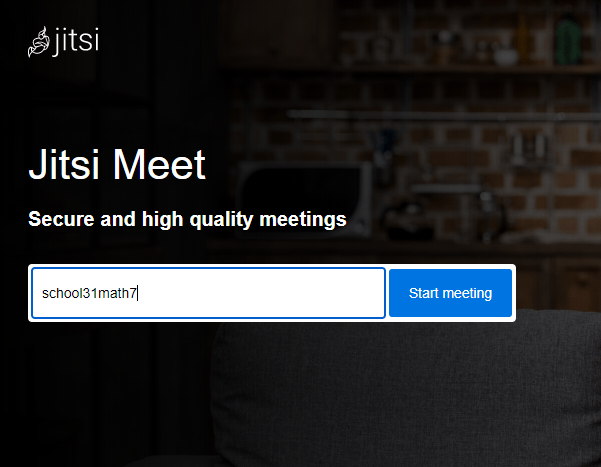 Рисунок После нажатия на кнопку пользователь попадает в комнату и указывает своё имя. (Рисунок 9) Это имя будут видеть другие участники конференции.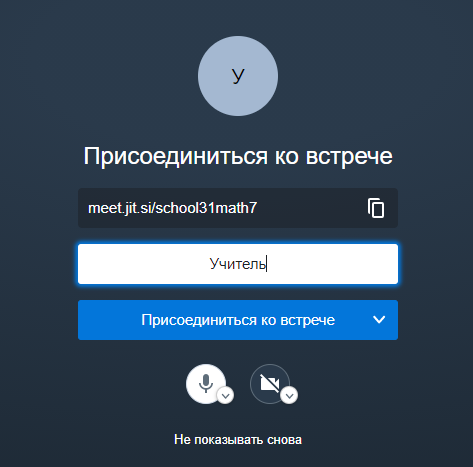 Рисунок Для того что бы пригласить других людей присоединится к встрече необходимо в интерфейсе выбрать опцию «Пригласить других людей» (Рисунок 10). Затем на экране появится ссылка, которую нужно скопировать и разослать (Рисунок 11).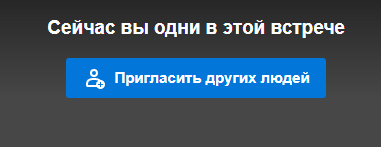 Рисунок 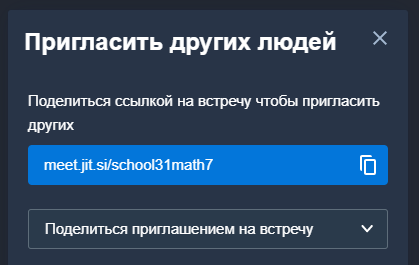 Рисунок Перешедшие по одной и той же ссылке попадают в одну и туже комнату. Каждый участник комнаты может слышать и видеть каждого. В целях безопасности предусмотрен режим лобби, позволяющий входитьв комнату только после одобрения модератором (аналог зала ожидания в zoom). Для активации режима лобби необходимо в нижнем правом углу нажать на иконку щита . В появившимся меня активировать режим лобби (Рисунок 12).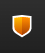 Плюсынет необходимости планировать конференцию, комната появляется, когда кто-либо переходит по ссылке, и не удаляется;работа на компьютере без дополнительного программного обеспечения;качество видео и звука;неограниченное время использования;отсутствие регистрации.Минусы:хулиганозависимость;отсутствие регистрации;если уникальный символьный код слишком простой (например: matematika) могут зайти случайные люди.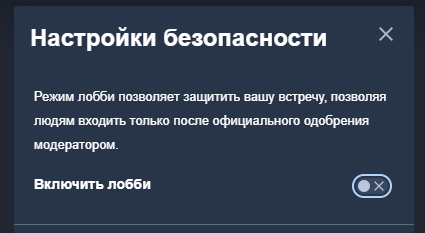 Рисунок Ссылки:Jitsi meet: обзор новых функций приложения для проведения видеоконференций Яндекс.ТелемостВ Телемосте можно устраивать видео-встречи, собирать рабочие конференции и встречаться с семьей. Достаточно просто создать встречу и отправить ссылку друзьям или коллегам. Видео встреча в телемосте не имеет ограничений по времени, вместимость до 35 человек. Доступен по адресу: https://telemost.yandex.ru/.Для создания встречи в Яндекс.Телемост необходимо иметь Яндекс аккаунт (Рисунок 13).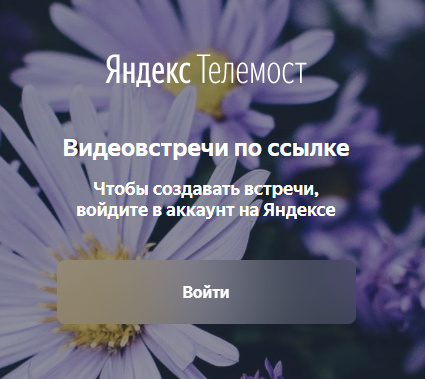 Рисунок После авторизации в аккаунте яндекса появляется возможность создать встречу (Рисунок 14).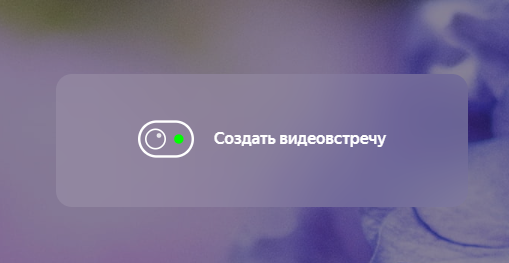 Рисунок При создании встречи создается комната с стандартными управляющими кнопками. Для того что бы пригласить участников в комнату необходимо кликнуть на первую иконку скопировать и разослать ссылку. (Рисунок 15, Рисунок 16).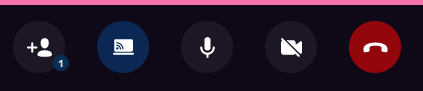 Рисунок 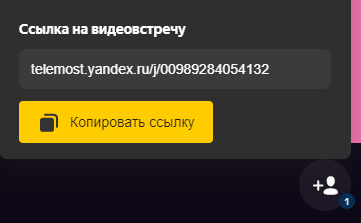 Рисунок Плюсылаконичный и простой интерфейс;функция демонстрации экрана;отсутствие ограничений по времени.Минусы:нет возможности базового администрирования (отключать звук, исключать из комнаты);необходимо мобильное приложение.Ссылки:Яндекс Телемост. Преимущества и инструкция Яндекс ТелемостГугл мит. Google MeetСервис видеотелефонной связи, разработанный компанией Google. Имеет возможность проводить встречи в формате видеоконференц связи не более 24 часов и до 100 человек. Доступен по адресу https://meet.google.com/.Для создания новой конференции необходимо воспользоваться функцией «Новая встреча» (Рисунок 17). 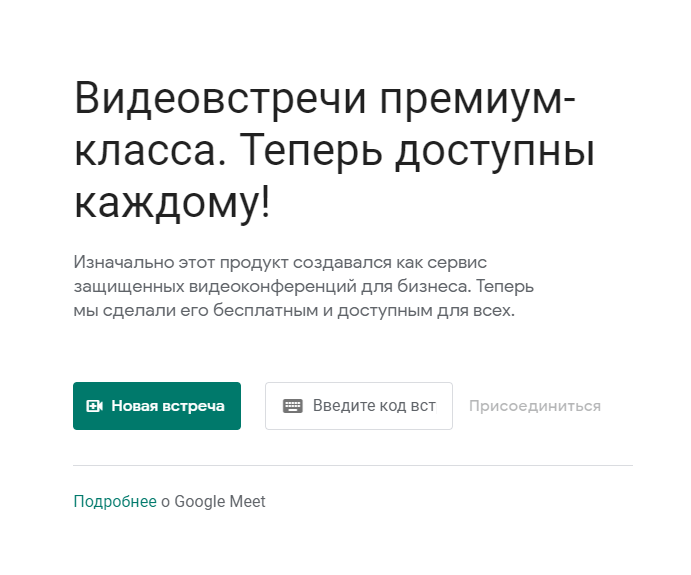 Рисунок Сервис предлагает три способа начать встречу (Рисунок 18)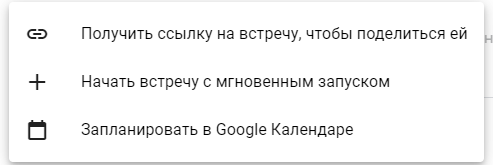 Рисунок Создать ссылку что бы начать конференцию позже;Начать конференцию мгновенно;Запланировать конференцию.При использовании первого способа каждый раз создается новая ссылку, которую можно использовать для разных уроков, ссылка имеет следующий вид https://meet.google.com/nrh-fdto-xbb.После входа в комнату видим максимально простой интерфейс. Справа чат и информация об участниках, снизу клавиши управления звуком, камерой и возможностью транслировать экран своего компьютера. (Рисунок 19). При переходе участников конференции по ссылке список участников будет пополнятся. Любой участник может использовать видео и звук.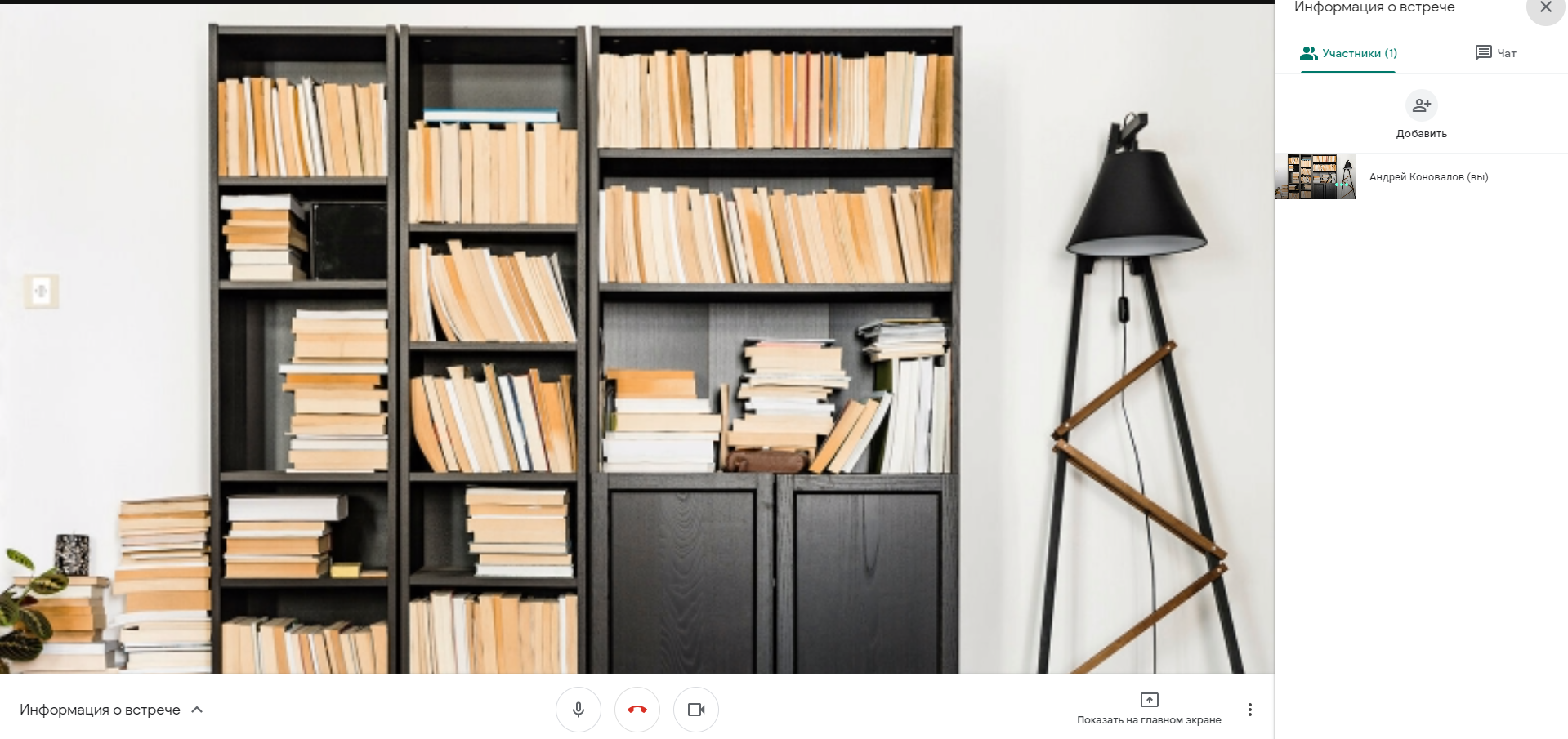 Рисунок Плюсылаконичный и простой интерфейс;функция демонстрации экрана;возможность администрирования;Минусы:всем участникам конференции необходимо иметь google аккаунт.Ссылки:Google Meet: удаление фона в бесплатном тарифеGoogle Meet бесплатный тариф. Запись встречиMeet Plus для Google Meet (расширение Chrome)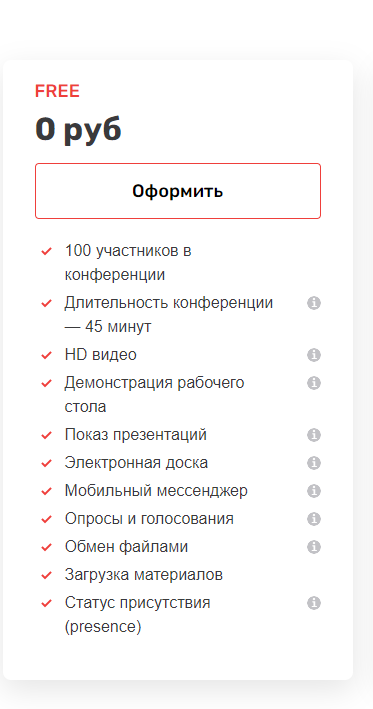 Рисунок 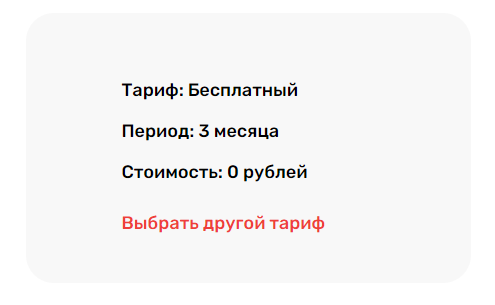 Рисунок 